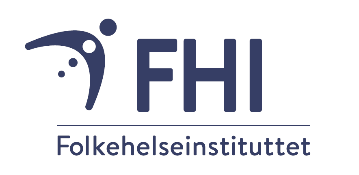 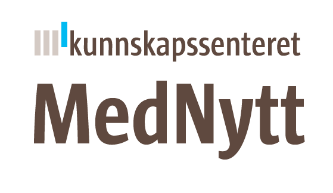 Folkehelseinstituttet har i samarbeid med Statens legemiddelverk ansvar for den nasjonale funksjonen for metodevarsling. Metodevarsling skal sikre at nye og viktige metoder for norsk helsetjeneste blir identifisert og prioritert for metodevurdering. Et metodevarsel er ingen vurdering av metoden. MedNytt er Folkehelseinstituttets publiseringsplattform for metodevarsler. For mer informasjon om identifikasjon av metoder, produksjon av metodevarsler og hvordan disse brukes, se Om MedNytt.Mulig PICO:Robotassistert kirurgi Robotassistert kirurgi Robotassistert kirurgi Robotassistert kirurgi Type metodeAndre metoderAndre metoderAndre metoderOmrådeKirurgi; Gynekologi og fødselKirurgi; Gynekologi og fødselKirurgi; Gynekologi og fødselGenerisk navnRobotassistert kirurgi (minimally invasive surgery)Robotassistert kirurgi (minimally invasive surgery)Robotassistert kirurgi (minimally invasive surgery)Produktnavn Da Vinci surgical system, SenhanceTMDa Vinci surgical system, SenhanceTMDa Vinci surgical system, SenhanceTMProdusenterIntuitive Surgical, TransEnterixIntuitive Surgical, TransEnterixIntuitive Surgical, TransEnterixFinansieringsansvarSpesialisthelsetjenesten Spesialisthelsetjenesten Spesialisthelsetjenesten Status for bruk og godkjenning Status for bruk og godkjenning Status for bruk og godkjenning Status for bruk og godkjenning Metoden er tatt i omfattende bruk i Norge. Minst ti sykehus i Norge benytter seg av robotteknologi i kirurgien (1).Midler for bruk av metoden ble første gang CE merket i: 1999: Da Vinci surgical system2017: SenhanceTM Surgical SystemFDA approval:2001: Da Vinci surgical system 510(k) Number: K0110022017: SenhanceTM Surgical SystemAndre kirurgiske roboter er under utvikling, men foreløpig ingen ytterligere minimalt invasive kirurgiroboter med FDA-godkjenning. Kirurgiske roboter finnes også for kirurgi med en port / ikke-minimalt invasiv kirurgi som ikke er vurdert her.Metoden er tatt i omfattende bruk i Norge. Minst ti sykehus i Norge benytter seg av robotteknologi i kirurgien (1).Midler for bruk av metoden ble første gang CE merket i: 1999: Da Vinci surgical system2017: SenhanceTM Surgical SystemFDA approval:2001: Da Vinci surgical system 510(k) Number: K0110022017: SenhanceTM Surgical SystemAndre kirurgiske roboter er under utvikling, men foreløpig ingen ytterligere minimalt invasive kirurgiroboter med FDA-godkjenning. Kirurgiske roboter finnes også for kirurgi med en port / ikke-minimalt invasiv kirurgi som ikke er vurdert her.Metoden er tatt i omfattende bruk i Norge. Minst ti sykehus i Norge benytter seg av robotteknologi i kirurgien (1).Midler for bruk av metoden ble første gang CE merket i: 1999: Da Vinci surgical system2017: SenhanceTM Surgical SystemFDA approval:2001: Da Vinci surgical system 510(k) Number: K0110022017: SenhanceTM Surgical SystemAndre kirurgiske roboter er under utvikling, men foreløpig ingen ytterligere minimalt invasive kirurgiroboter med FDA-godkjenning. Kirurgiske roboter finnes også for kirurgi med en port / ikke-minimalt invasiv kirurgi som ikke er vurdert her.Metoden er tatt i omfattende bruk i Norge. Minst ti sykehus i Norge benytter seg av robotteknologi i kirurgien (1).Midler for bruk av metoden ble første gang CE merket i: 1999: Da Vinci surgical system2017: SenhanceTM Surgical SystemFDA approval:2001: Da Vinci surgical system 510(k) Number: K0110022017: SenhanceTM Surgical SystemAndre kirurgiske roboter er under utvikling, men foreløpig ingen ytterligere minimalt invasive kirurgiroboter med FDA-godkjenning. Kirurgiske roboter finnes også for kirurgi med en port / ikke-minimalt invasiv kirurgi som ikke er vurdert her.Beskrivelse av den nye metodenBeskrivelse av den nye metodenBeskrivelse av den nye metodenBeskrivelse av den nye metoden	Robotassistert kirurgi er en kikkhullskirurgi-metode. Instrumentene, som er festet til lange «armer» med hendler, føres inn i pasienten gjennom små hull. Kirurgen sitter ved en arbeidskonsoll og styrer armene. Kirurgens bevegelser blir filtrert av en datamaskin, noe som bidrar til presise og stødige bevegelser av instrumentene inne i pasienten. 	Robotassistert kirurgi er en kikkhullskirurgi-metode. Instrumentene, som er festet til lange «armer» med hendler, føres inn i pasienten gjennom små hull. Kirurgen sitter ved en arbeidskonsoll og styrer armene. Kirurgens bevegelser blir filtrert av en datamaskin, noe som bidrar til presise og stødige bevegelser av instrumentene inne i pasienten. 	Robotassistert kirurgi er en kikkhullskirurgi-metode. Instrumentene, som er festet til lange «armer» med hendler, føres inn i pasienten gjennom små hull. Kirurgen sitter ved en arbeidskonsoll og styrer armene. Kirurgens bevegelser blir filtrert av en datamaskin, noe som bidrar til presise og stødige bevegelser av instrumentene inne i pasienten. 	Robotassistert kirurgi er en kikkhullskirurgi-metode. Instrumentene, som er festet til lange «armer» med hendler, føres inn i pasienten gjennom små hull. Kirurgen sitter ved en arbeidskonsoll og styrer armene. Kirurgens bevegelser blir filtrert av en datamaskin, noe som bidrar til presise og stødige bevegelser av instrumentene inne i pasienten. Sykdomsbeskrivelse og pasientgrunnlagSykdomsbeskrivelse og pasientgrunnlagSykdomsbeskrivelse og pasientgrunnlagSykdomsbeskrivelse og pasientgrunnlag	Metoden tar sikte på å erstatte visse prosedyrer som tidligere ble behandlet med åpen eller laparoskopisk kirurgi. Robotassistert kirurgi kan være av relevans for flere mulige pasientgrupper / brede sykdomsspektre uten klar avgrensning.	Metoden tar sikte på å erstatte visse prosedyrer som tidligere ble behandlet med åpen eller laparoskopisk kirurgi. Robotassistert kirurgi kan være av relevans for flere mulige pasientgrupper / brede sykdomsspektre uten klar avgrensning.	Metoden tar sikte på å erstatte visse prosedyrer som tidligere ble behandlet med åpen eller laparoskopisk kirurgi. Robotassistert kirurgi kan være av relevans for flere mulige pasientgrupper / brede sykdomsspektre uten klar avgrensning.	Metoden tar sikte på å erstatte visse prosedyrer som tidligere ble behandlet med åpen eller laparoskopisk kirurgi. Robotassistert kirurgi kan være av relevans for flere mulige pasientgrupper / brede sykdomsspektre uten klar avgrensning.Dagens behandlingDagens behandlingDagens behandlingDagens behandling	Vi kunne ikke identifisere norske retningslinjer som anbefaler robotassistert kirurgi som standardbehandling. Standard behandlingsform er imidlertid for mange indikasjoner laparoskopisk behandling. En oversikt over utførte prosedyrer for hele Norge ble ikke identifisert. I følge nettbaserte norske kilder er metoden for tiden mye brukt innen urologi og gynekologi. I noen regioner blir flertallet av kirurgiske inngrep for prostatakreft gjort robotisk (2). I thorax- og gastrokirurgi har denne metodikken begynt å brukes til få indikasjoner (3). Utover dette begynner andre kirurgiske felt å undersøke bruken av robotassistert kirurgi.	Vi kunne ikke identifisere norske retningslinjer som anbefaler robotassistert kirurgi som standardbehandling. Standard behandlingsform er imidlertid for mange indikasjoner laparoskopisk behandling. En oversikt over utførte prosedyrer for hele Norge ble ikke identifisert. I følge nettbaserte norske kilder er metoden for tiden mye brukt innen urologi og gynekologi. I noen regioner blir flertallet av kirurgiske inngrep for prostatakreft gjort robotisk (2). I thorax- og gastrokirurgi har denne metodikken begynt å brukes til få indikasjoner (3). Utover dette begynner andre kirurgiske felt å undersøke bruken av robotassistert kirurgi.	Vi kunne ikke identifisere norske retningslinjer som anbefaler robotassistert kirurgi som standardbehandling. Standard behandlingsform er imidlertid for mange indikasjoner laparoskopisk behandling. En oversikt over utførte prosedyrer for hele Norge ble ikke identifisert. I følge nettbaserte norske kilder er metoden for tiden mye brukt innen urologi og gynekologi. I noen regioner blir flertallet av kirurgiske inngrep for prostatakreft gjort robotisk (2). I thorax- og gastrokirurgi har denne metodikken begynt å brukes til få indikasjoner (3). Utover dette begynner andre kirurgiske felt å undersøke bruken av robotassistert kirurgi.	Vi kunne ikke identifisere norske retningslinjer som anbefaler robotassistert kirurgi som standardbehandling. Standard behandlingsform er imidlertid for mange indikasjoner laparoskopisk behandling. En oversikt over utførte prosedyrer for hele Norge ble ikke identifisert. I følge nettbaserte norske kilder er metoden for tiden mye brukt innen urologi og gynekologi. I noen regioner blir flertallet av kirurgiske inngrep for prostatakreft gjort robotisk (2). I thorax- og gastrokirurgi har denne metodikken begynt å brukes til få indikasjoner (3). Utover dette begynner andre kirurgiske felt å undersøke bruken av robotassistert kirurgi.DokumentasjonsgrunnlagDokumentasjonsgrunnlagDokumentasjonsgrunnlagDokumentasjonsgrunnlagMetodevurderinger -norskeMetodevurderinger -norskeMetodevurderinger -norskeMetodevurderinger -norskeForskningsomtale: 	Effekt av robotassistert kirurgi sammenlignet med åpen og laparoskopisk kirurgi for prostatektomi (4). Fullført mini-metodevurdering:  Trans Oral Robotic Surgery – St. Olavs hospital 2014 (5)Pågående mini-metodevurdering: - Robotassistert thyreoidektomi, UNN januar 2020-  Robot assistert minimal invasiv høsting av muskel lapper ved rekonstruktiv kirurgi, OUS 2018Forskningsomtale: 	Effekt av robotassistert kirurgi sammenlignet med åpen og laparoskopisk kirurgi for prostatektomi (4). Fullført mini-metodevurdering:  Trans Oral Robotic Surgery – St. Olavs hospital 2014 (5)Pågående mini-metodevurdering: - Robotassistert thyreoidektomi, UNN januar 2020-  Robot assistert minimal invasiv høsting av muskel lapper ved rekonstruktiv kirurgi, OUS 2018Forskningsomtale: 	Effekt av robotassistert kirurgi sammenlignet med åpen og laparoskopisk kirurgi for prostatektomi (4). Fullført mini-metodevurdering:  Trans Oral Robotic Surgery – St. Olavs hospital 2014 (5)Pågående mini-metodevurdering: - Robotassistert thyreoidektomi, UNN januar 2020-  Robot assistert minimal invasiv høsting av muskel lapper ved rekonstruktiv kirurgi, OUS 2018Forskningsomtale: 	Effekt av robotassistert kirurgi sammenlignet med åpen og laparoskopisk kirurgi for prostatektomi (4). Fullført mini-metodevurdering:  Trans Oral Robotic Surgery – St. Olavs hospital 2014 (5)Pågående mini-metodevurdering: - Robotassistert thyreoidektomi, UNN januar 2020-  Robot assistert minimal invasiv høsting av muskel lapper ved rekonstruktiv kirurgi, OUS 2018Metodevurdering eller systematiske oversikter -internasjonaleMetodevurdering eller systematiske oversikter -internasjonaleMetodevurdering eller systematiske oversikter -internasjonaleMetodevurdering eller systematiske oversikter -internasjonaleDet finns et stort antall systematiske oversikter for gynekologiske og urologiske indikasjoner. Utover disse, mer etablerte bruksområder, finnes det flere systematiske oversikter også for andre kirurgiske indikasjoner. Det finnes også flere metodevurderinger. EUnetHTA-rapporten “ROBOT-ASSISTED SURGERY IN THORACIC AND VISCERAL INDICATIONS” fra 2019 har vurdert noen av de nyere indikasjonene. I denne konkluderes: “For 9 of the 13 procedures within the area of thoracic and visceral surgery that we considered in this HTA, we conclude that there is insufficient evidence on which a judgement can be made about the relative merits of robot-assisted surgery compared to the alternatives (mostly conventional laparoscopic procedures). For 4 of the procedures there was evidence on some of the outcomes, but not all… For several of the procedures only a single (or no) RCT was available; here further studies are necessary. Several of the studies considered cost aspects and most reported  higher costs associated with robot-assisted surgery. This is often due to the longer operation time necessary, which was reported by many studies; the evidence on blood loss was mixed. “ (7)En systematisk gjennomgang av det østerrikske Ludwig Boltzmann Institute for Health Technology Assessment konkluderte i 2015, at: “None of the identified studies have shown a crucial benefit of robotic-assisted surgery for patients – at least for nephrectomy, adrenalectomy, prostatectomy, cystectomy or hysterectomy. Surgical robots seem to be a useful, but expensive tool for surgeons.There are probably some benefits of robotic-assisted surgery for outcomes like length of hospital stay or potency after prostatectomy. If these benefits legitimate the high costs is highly questionable.” De anbefaler ikke utbredt bruk. De anbefaler revurdering etter betydelig prisfall (6).Det er også flere pågående systematiske oversikter registrert hos PROSPERO.Det finns et stort antall systematiske oversikter for gynekologiske og urologiske indikasjoner. Utover disse, mer etablerte bruksområder, finnes det flere systematiske oversikter også for andre kirurgiske indikasjoner. Det finnes også flere metodevurderinger. EUnetHTA-rapporten “ROBOT-ASSISTED SURGERY IN THORACIC AND VISCERAL INDICATIONS” fra 2019 har vurdert noen av de nyere indikasjonene. I denne konkluderes: “For 9 of the 13 procedures within the area of thoracic and visceral surgery that we considered in this HTA, we conclude that there is insufficient evidence on which a judgement can be made about the relative merits of robot-assisted surgery compared to the alternatives (mostly conventional laparoscopic procedures). For 4 of the procedures there was evidence on some of the outcomes, but not all… For several of the procedures only a single (or no) RCT was available; here further studies are necessary. Several of the studies considered cost aspects and most reported  higher costs associated with robot-assisted surgery. This is often due to the longer operation time necessary, which was reported by many studies; the evidence on blood loss was mixed. “ (7)En systematisk gjennomgang av det østerrikske Ludwig Boltzmann Institute for Health Technology Assessment konkluderte i 2015, at: “None of the identified studies have shown a crucial benefit of robotic-assisted surgery for patients – at least for nephrectomy, adrenalectomy, prostatectomy, cystectomy or hysterectomy. Surgical robots seem to be a useful, but expensive tool for surgeons.There are probably some benefits of robotic-assisted surgery for outcomes like length of hospital stay or potency after prostatectomy. If these benefits legitimate the high costs is highly questionable.” De anbefaler ikke utbredt bruk. De anbefaler revurdering etter betydelig prisfall (6).Det er også flere pågående systematiske oversikter registrert hos PROSPERO.Det finns et stort antall systematiske oversikter for gynekologiske og urologiske indikasjoner. Utover disse, mer etablerte bruksområder, finnes det flere systematiske oversikter også for andre kirurgiske indikasjoner. Det finnes også flere metodevurderinger. EUnetHTA-rapporten “ROBOT-ASSISTED SURGERY IN THORACIC AND VISCERAL INDICATIONS” fra 2019 har vurdert noen av de nyere indikasjonene. I denne konkluderes: “For 9 of the 13 procedures within the area of thoracic and visceral surgery that we considered in this HTA, we conclude that there is insufficient evidence on which a judgement can be made about the relative merits of robot-assisted surgery compared to the alternatives (mostly conventional laparoscopic procedures). For 4 of the procedures there was evidence on some of the outcomes, but not all… For several of the procedures only a single (or no) RCT was available; here further studies are necessary. Several of the studies considered cost aspects and most reported  higher costs associated with robot-assisted surgery. This is often due to the longer operation time necessary, which was reported by many studies; the evidence on blood loss was mixed. “ (7)En systematisk gjennomgang av det østerrikske Ludwig Boltzmann Institute for Health Technology Assessment konkluderte i 2015, at: “None of the identified studies have shown a crucial benefit of robotic-assisted surgery for patients – at least for nephrectomy, adrenalectomy, prostatectomy, cystectomy or hysterectomy. Surgical robots seem to be a useful, but expensive tool for surgeons.There are probably some benefits of robotic-assisted surgery for outcomes like length of hospital stay or potency after prostatectomy. If these benefits legitimate the high costs is highly questionable.” De anbefaler ikke utbredt bruk. De anbefaler revurdering etter betydelig prisfall (6).Det er også flere pågående systematiske oversikter registrert hos PROSPERO.Det finns et stort antall systematiske oversikter for gynekologiske og urologiske indikasjoner. Utover disse, mer etablerte bruksområder, finnes det flere systematiske oversikter også for andre kirurgiske indikasjoner. Det finnes også flere metodevurderinger. EUnetHTA-rapporten “ROBOT-ASSISTED SURGERY IN THORACIC AND VISCERAL INDICATIONS” fra 2019 har vurdert noen av de nyere indikasjonene. I denne konkluderes: “For 9 of the 13 procedures within the area of thoracic and visceral surgery that we considered in this HTA, we conclude that there is insufficient evidence on which a judgement can be made about the relative merits of robot-assisted surgery compared to the alternatives (mostly conventional laparoscopic procedures). For 4 of the procedures there was evidence on some of the outcomes, but not all… For several of the procedures only a single (or no) RCT was available; here further studies are necessary. Several of the studies considered cost aspects and most reported  higher costs associated with robot-assisted surgery. This is often due to the longer operation time necessary, which was reported by many studies; the evidence on blood loss was mixed. “ (7)En systematisk gjennomgang av det østerrikske Ludwig Boltzmann Institute for Health Technology Assessment konkluderte i 2015, at: “None of the identified studies have shown a crucial benefit of robotic-assisted surgery for patients – at least for nephrectomy, adrenalectomy, prostatectomy, cystectomy or hysterectomy. Surgical robots seem to be a useful, but expensive tool for surgeons.There are probably some benefits of robotic-assisted surgery for outcomes like length of hospital stay or potency after prostatectomy. If these benefits legitimate the high costs is highly questionable.” De anbefaler ikke utbredt bruk. De anbefaler revurdering etter betydelig prisfall (6).Det er også flere pågående systematiske oversikter registrert hos PROSPERO.MetodevarslerMetodevarslerMetodevarslerMetodevarslerFlere har blitt publisert gjennom årene for forskjellige indikasjoner. Blant andre fra NICE and Healthcare Improvement Scotland:Robotassistert nyretransplantasjon (2018)Robotassistert laparoskopisk nefronsparende kirurgi ved nyrecellekreft stadium T1a eller T1b (2018)Transoral robotkirurgi i behandling av hode- halskreft (2018)Flere har blitt publisert gjennom årene for forskjellige indikasjoner. Blant andre fra NICE and Healthcare Improvement Scotland:Robotassistert nyretransplantasjon (2018)Robotassistert laparoskopisk nefronsparende kirurgi ved nyrecellekreft stadium T1a eller T1b (2018)Transoral robotkirurgi i behandling av hode- halskreft (2018)Flere har blitt publisert gjennom årene for forskjellige indikasjoner. Blant andre fra NICE and Healthcare Improvement Scotland:Robotassistert nyretransplantasjon (2018)Robotassistert laparoskopisk nefronsparende kirurgi ved nyrecellekreft stadium T1a eller T1b (2018)Transoral robotkirurgi i behandling av hode- halskreft (2018)Flere har blitt publisert gjennom årene for forskjellige indikasjoner. Blant andre fra NICE and Healthcare Improvement Scotland:Robotassistert nyretransplantasjon (2018)Robotassistert laparoskopisk nefronsparende kirurgi ved nyrecellekreft stadium T1a eller T1b (2018)Transoral robotkirurgi i behandling av hode- halskreft (2018)Kliniske studierKliniske studierKliniske studierKliniske studierDet er et betydelig antall RCTer. De fleste av disse tar for seg urologiske og gynekologiske indikasjoner. Flertallet av alle RCTer fokuserer på onkologiske indikasjoner for kirurgi. Med hensyn til de nyere indikasjonene finnes færre RCTer. Et søk etter «robotkirurgi» på clinicaltrials.gov viser 155 intervensjonsstudier (8). EUnetHTA rapporten om thorax- og abdominal kirurgi fra 2019 identifiserte følgende RCTer: tarm: RCTs = 7, spiserør: RCTs = 5, galleblæren / lever / milten: RCTs = 4, mage: RCTs = 3. De rapporterer også at det for noen indikasjoner er bare en enkelt eller ingen RCT (7).*ClinicalTrials.gov Identifier www.clinicaltrials.govDet er et betydelig antall RCTer. De fleste av disse tar for seg urologiske og gynekologiske indikasjoner. Flertallet av alle RCTer fokuserer på onkologiske indikasjoner for kirurgi. Med hensyn til de nyere indikasjonene finnes færre RCTer. Et søk etter «robotkirurgi» på clinicaltrials.gov viser 155 intervensjonsstudier (8). EUnetHTA rapporten om thorax- og abdominal kirurgi fra 2019 identifiserte følgende RCTer: tarm: RCTs = 7, spiserør: RCTs = 5, galleblæren / lever / milten: RCTs = 4, mage: RCTs = 3. De rapporterer også at det for noen indikasjoner er bare en enkelt eller ingen RCT (7).*ClinicalTrials.gov Identifier www.clinicaltrials.govDet er et betydelig antall RCTer. De fleste av disse tar for seg urologiske og gynekologiske indikasjoner. Flertallet av alle RCTer fokuserer på onkologiske indikasjoner for kirurgi. Med hensyn til de nyere indikasjonene finnes færre RCTer. Et søk etter «robotkirurgi» på clinicaltrials.gov viser 155 intervensjonsstudier (8). EUnetHTA rapporten om thorax- og abdominal kirurgi fra 2019 identifiserte følgende RCTer: tarm: RCTs = 7, spiserør: RCTs = 5, galleblæren / lever / milten: RCTs = 4, mage: RCTs = 3. De rapporterer også at det for noen indikasjoner er bare en enkelt eller ingen RCT (7).*ClinicalTrials.gov Identifier www.clinicaltrials.govDet er et betydelig antall RCTer. De fleste av disse tar for seg urologiske og gynekologiske indikasjoner. Flertallet av alle RCTer fokuserer på onkologiske indikasjoner for kirurgi. Med hensyn til de nyere indikasjonene finnes færre RCTer. Et søk etter «robotkirurgi» på clinicaltrials.gov viser 155 intervensjonsstudier (8). EUnetHTA rapporten om thorax- og abdominal kirurgi fra 2019 identifiserte følgende RCTer: tarm: RCTs = 7, spiserør: RCTs = 5, galleblæren / lever / milten: RCTs = 4, mage: RCTs = 3. De rapporterer også at det for noen indikasjoner er bare en enkelt eller ingen RCT (7).*ClinicalTrials.gov Identifier www.clinicaltrials.govAspekter relevante for metodevurderingAspekter relevante for metodevurderingAspekter relevante for metodevurderingAspekter relevante for metodevurderingKlinisk effekt relativt til dagens behandlingKlinisk effekt relativt til dagens behandlingMetodens mulige nytte er knyttet til økt effekt målt som nedsatt sykelighet/ økt livskvalitet/ økt pasienttilfreds Sikkerhet / Bivirkninger relativt til dagens behandlingSikkerhet / Bivirkninger relativt til dagens behandlingMetodens mulige nytte er knyttet en bedret risikoprofil målt som færre bivirkninger/ komplikasjonerKostnader / RessursbrukKostnader / RessursbrukMetodens mulige nytte ligger i reduserte kostnader, bl.a. knyttet til liggedøgnKostnadseffektivitetKostnadseffektivitetOrganisatoriske konsekvenserOrganisatoriske konsekvenserEtikkEtikkJuridiske konsekvenserJuridiske konsekvenserAnnetAnnetHva slags metodevurdering kan være aktuell Hva slags metodevurdering kan være aktuell Hva slags metodevurdering kan være aktuell Hva slags metodevurdering kan være aktuell Mini-metodevurderingMini-metodevurderingVurdering på Nasjonalt nivåVurdering på Nasjonalt nivåHurtig metodevurderingHurtig metodevurderingFullstendig metodevurderingFullstendig metodevurderingAnnetAnnetEksisterende vurderinger er godt utført, Kartleggingsoversikt (oversikt over oversikter), narrativ synteseHovedkilder til informasjon (1) https://www.dagensmedisin.no/artikler/2015/06/25/Opererer-med-robot-til-18-millioner/(2) https://helse-nord.no/Documents/SKDE/SKDE%20Notater/Kreftkirurgi%20i%20Helse%20Nord%20%28SKDE%202017%29.pdf(3) https://www.ahus.no/nyheter/apen-dag-om-robotkirurgi(4) https://www.fhi.no/publ/2012/effekt-av-robotassistert-kirurgi-sammenlignet-med-apen-og-laparoskopisk-kir/(5) https://www.helsebiblioteket.no/minimetodevurdering/sok/_attachment/163707?_ts=146c881af9f(6) http://eprints.hta.lbg.ac.at/1077/1/HTA-Projektbericht_Nr.84.pdf(7) https://www.eunethta.eu/wp-content/uploads/2019/05/Robot-assisted-surgery-in-thoracic-and-visceral-indications_v1.4_final.pdf(1) https://www.dagensmedisin.no/artikler/2015/06/25/Opererer-med-robot-til-18-millioner/(2) https://helse-nord.no/Documents/SKDE/SKDE%20Notater/Kreftkirurgi%20i%20Helse%20Nord%20%28SKDE%202017%29.pdf(3) https://www.ahus.no/nyheter/apen-dag-om-robotkirurgi(4) https://www.fhi.no/publ/2012/effekt-av-robotassistert-kirurgi-sammenlignet-med-apen-og-laparoskopisk-kir/(5) https://www.helsebiblioteket.no/minimetodevurdering/sok/_attachment/163707?_ts=146c881af9f(6) http://eprints.hta.lbg.ac.at/1077/1/HTA-Projektbericht_Nr.84.pdf(7) https://www.eunethta.eu/wp-content/uploads/2019/05/Robot-assisted-surgery-in-thoracic-and-visceral-indications_v1.4_final.pdfFørste varsel11.02.2019Siste oppdatering11.02.2019Population (P)Intervention (I)Comparison (C)Outcome (O)Patienter med behov for minimal invasiv kirurgiAvhengig av indikasjon, hver prosedyregruppe trenger spesifikk PICOBehandling med robot assistert minimal invasiv kirurgi(ikke kirurgi med en port / ikke-minimalt invasiv kirurgi)Konventionell laparoskopisk kirurgiMortality (30d, 1y)Quality of lifeBivirkninger og komplikasjonerTid til utskrivningbytte til åpen kirurgiandre relevante utfallOppsummertI Norge blir robotassistert kirurgi en stadig mer etablert behandlingsform. For noen indikasjoner har robotkirurgi blitt den dominerende intervensjonsformen. Fra det opprinnelig urologiske og gynekologiske feltet sprer bruken av robotassistert kirurgi seg til andre områder, og for stadig flere indikasjoner. Det finnes en mengde systematiske oversikter og internasjonale metodevurderinger. Eksempelvis har en nylig EUnetHTA-rapport fremhevet at fordelene ved robotkirurgi ikke er veletablert for thorax- og abdominale indikasjoner. Usikkerhet gjenstår også for de mer tradisjonelle indikasjonene, spesielt fra et økonomisk perspektiv. En kartleggingsoversikt med narrativ syntese av eksisterende litteratur for aktuelle indikasjoner og tilgjengelig evidens ville kunne identifisere kunnskapshull og samman med innspill fra kliniske fagmiljø, brukere, innkjøpstjeneste m.fl. utgjøre et grunnlag for eventuelt senere oppdrag om metodevurdering. 